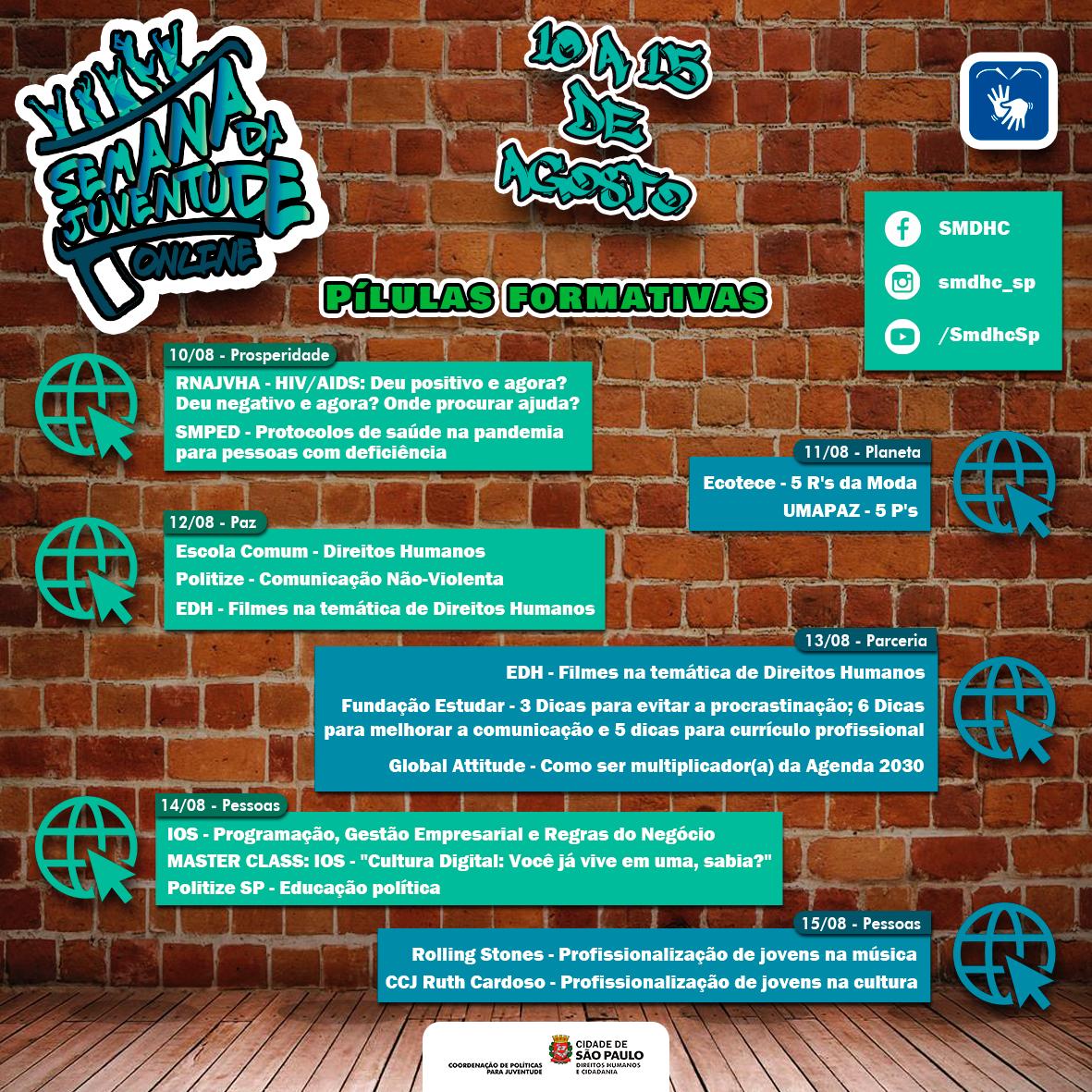 PROGRAMAÇÃO DAS PÍLULAS
Atividades de Educação Política - Politize! - LINK DE INSCRIÇÃO: https://docs.google.com/forms/u/1/d/e/1FAIpQLSc6OjNXUXuwbHBKXjCn_-S0gjMuK9DOmiJPLQmk7Qq3DcrF-A/viewform?usp=sf_linkDia 10 de agosto de 2020 - Segunda feira
P’s: Prosperidade
Tema: Saúde

13H - Pílula: Rede Nacional de Adolescentes e Jovens Vivendo com HIV e AIDS (RNAJVHA)
Tema:  HIV/AIDS: Deu positivo e agora? Deu negativo e agora? Onde procurar ajuda?15H - Pílula: Secretaria Municipal da Pessoa com Deficiência
Tema: Protocolos da saúde na pandemia para pessoas com deficiênciaDia 11 de agosto de 2020 - Terça-feira
P’s: Planeta
Tema: Ações globais13H - 17H Pílula: Ecotece - 5 R’s da Moda18H - Pílula: UMAPAZ - 5 P’sDia 12 de agosto de 2020 - Quarta-feira
P’s: Paz
Tema: Direitos humanos13H - Pílula: Escola Comum - Direitos Humanos

15H - Pílula: Politize - Comunicação Não-Violenta16H - Pílula: EDH - Filmes e Curtas na temática de Direitos Humanos
Dia 13 de agosto de 2020 - Quinta-feira
P’s: Parcerias
Tema: Geração de renda, educação financeira e oportunidades.13H - 14H Pílula: Dinheirama - 5 Dicas de Finanças Pessoais e 5 Dicas de Investimentos15H - 17H Pílula: Fundação Estudar - 3 Dicas para evitar a procrastinação; 6 Dicas para melhorar a comunicação; 5 dicas para currículo profissional19H - Pílula: Global Attitude - Como ser multiplicador(a) da Agenda 2030
Dia 14 de agosto de 2020 - Sexta-feira
P’s: Pessoas
Tema: Educação 13H - 15H PÍLULA: IOS - Programação, Gestão Empresarial e Regras do Negócio16H - MASTER CLASS: IOS - “Cultura Digital: Você já vive em uma, sabia?”

18H e 19H PÍLULA: Politize SP - Educação política 

Dia 15 de agosto de 2020 - Sábado
P’s: Pessoas
Tema: CulturaPÍLULA: Rolling Stones - Profissionalização de jovens na música

PÍLULA: CCJ Ruth Cardoso - Profissionalização de jovens na culturaOnde acessar : 
Facebook: https://www.facebook.com/SMDHC
Instagram: https://www.instagram.com/smdhc_sp/
Site: https://www.prefeitura.sp.gov.br/cidade/secretarias/direitos_humanos/juventude/programas_e_projetos/index.php?p=285772
